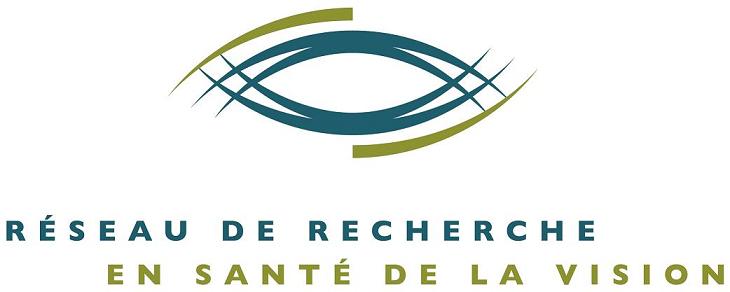 STUDENT PROGRAMVISION NETWORK PUBLICATION AWARDVISION HEALTH RESEARCH NETWORK2017 - 2018 CompetitionGoalThis Vision Network Award is designed to recognize the excellence of vision health research performed by the student members of the Network. The specific objectives of the program are to: Promote careers in vision health research in Quebec Stimulate the participation of trainees in the planning and development of the Network’s activities. To acknowledge their excellent work among the scientific community in Quebec and CanadaAwardAn award of $250 is offered to the student for his/her publication A short biography of the award’s recipient will be featured on our Web site. Eligibility Eligibility requirements specific to this competition include:Relevance to the vision, mission and research areas covered by the Network. Applications not corresponding to the Network’s mandate will not be reviewed.Being first author on a research article published between January 1 and December 31 of the current year. Manuscripts in press or submitted for consideration have to be published by December 31 to be eligible. This award is open to all VHRN student members. You must be a student or trainee at any university, teaching hospital, research center or health-care organization in Quebec under the supervision of a VHRN member. Students at all levels may apply, up until 13 months after the completion of their degree (i.e. last Diploma obtained: undergraduate studies, graduate studies or medical residency Diploma. Post-doctoral fellows who apply must have completed training less than 13 months before the application.)Quebec and foreign students doing research in Quebec are eligible.Quebec students doing research abroad are not eligible.There is no need to be a FRQS or Network grantee.Only one submission per applicant will be accepted.Review Process and Evaluation CriteriaThe award is based on the excellence of research, its link to the Network’s mandate and its potential benefits to the health of people living in Quebec. Individual submissions will be evaluated and ranked according to their individual and collective merit based on the following criteria:Level of the student/trainee or stage of his/her career: quality of the research based on the experience of the applicant.Specific contribution of the student or trainee: the individual’s specific contribution to conception and design of the study, acquisition of data and analysis and interpretation.Quality of the publication: journal impact rating and/or appropriateness for the research topic. Innovation and contribution to the field of research. Impact of the publication: potential impact of the research to the target audience and beyond the specific field of study (does the research have the potential to stimulate additional research to be translated into products, services, policies, educational material, practice documents?)Important DatesThe evaluation committee meets annually and reviews all applications received up to and including the application date. Important dates to keep in mind are:January 1, 2017 to December 31 2017: article publication dateDecember 1, 2017: deadline for submitting an application to the NetworkDecember 15, 2017: winner(s) will be announcedDecember 31, 2017: mandatory submission of the article(s) by the award recipient to the national competition Brain Star Award of the Institute of Neurosciences, Mental Health and Addiction (INMHA): http://www.cihr-irsc.gc.ca/e/9600.html Funding ConditionsStudents who receive the Vision Network Award commit to submitting the winning article to the national competition Brain Star Award of the INMHA; deadline is only two weeks following award announcement (see calendar above). Thus, it is strongly recommended for all applicants to read attentively all rules and regulations for the Brain Star Award competition while applying to the Vision Network Award: http://www.cihr-irsc.gc.ca/e/9600.html.The Vision Network Award recipients also commit to submit their article to the FRQ competition Étudiants-chercheurs étoiles, if they are eligible (see requirements: http://www.frq.gouv.qc.ca/en/etudiants-chercheurs-etoiles/rules). Important: The Vision Network Award will only be awarded once a proof of submission to the Brain Star Award of the institute INMHA competition is given.How to applySubmissions that meet the eligibility criteria are welcome at any time throughout the year with evaluation taking place on an annual basis (please see evaluation schedule).Documents to be provided by the student:form below duly completedcopy of the published article in PDF formatheadshot of the candidateApplication deadline: December 1 Number of prizes awarded: This number is dependent on available funds.Submit an electronic version of your application to:Vision Health Research Network reseau.vision.hmr@ssss.gouv.qc.caFor additional information, please contact:
Vision Health Research Network 
514-252-3400 ext.1568
reseau.vision.hmr@ssss.gouv.qc.cahttp://visionnetwork.ca/The VHRN is supported by the Fonds de recherche du Québec - Santé (FRQS) and la Fondation Antoine Turmel VISION NETWORK PUBLICATION AWARD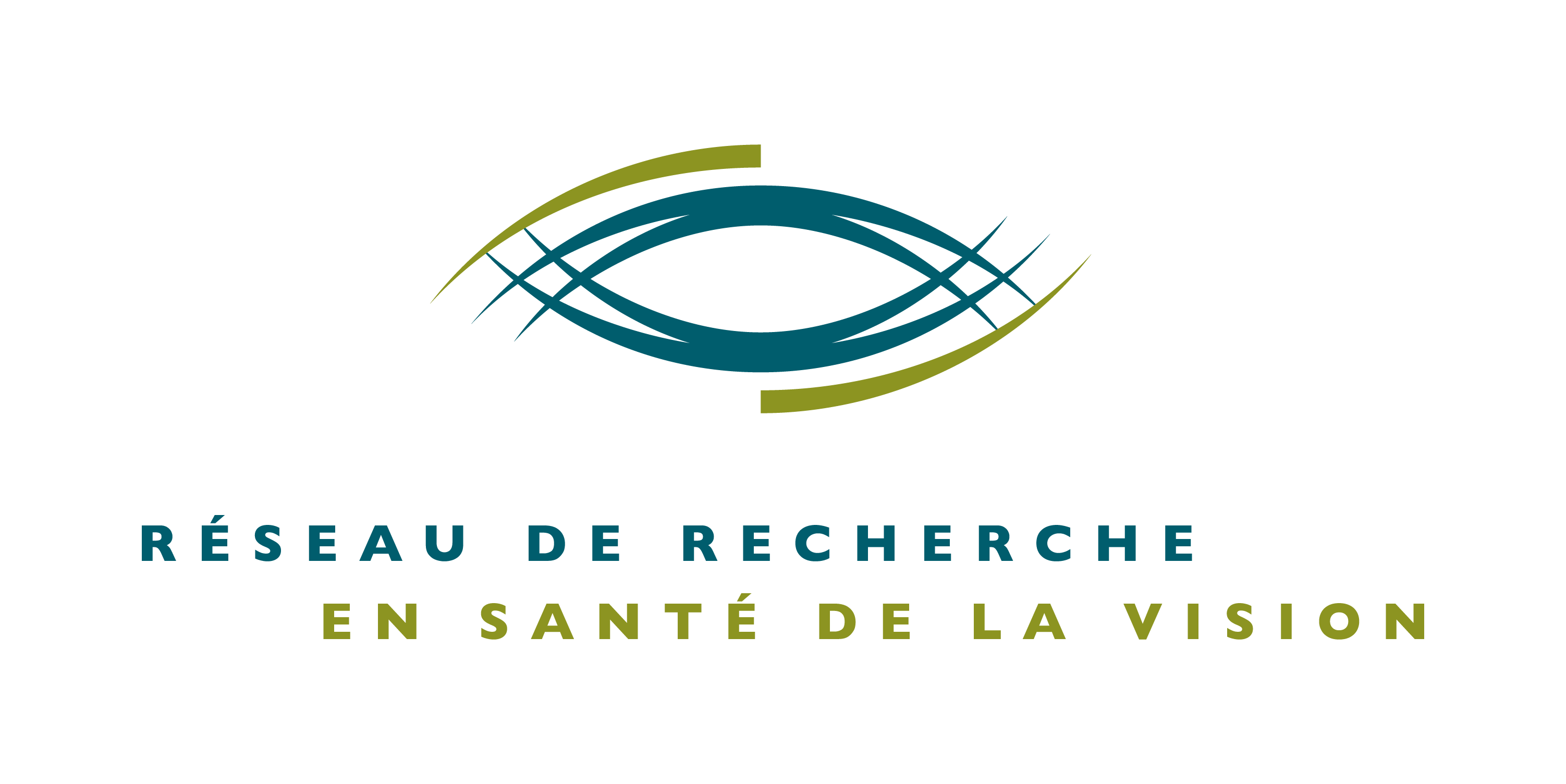 2017 - 2018General informationLast name, first name:Email address:Mailing address:Phone number:Program, University, Faculty and Department:Correspondence language (French or English):Supervisor’s informationLast name, First name:Email address:Paper’s complete reference:  Journal’s full name: Publication status: Final Publication date: Type of research:     Clinic     Fundamental     Epidemiology-Public health     other, specify: Is this paper related to AMD?		 yes	 no VISION NETWORK PUBLICATION AWARD2017 – 2018Contribution descriptionExplain how your article is linked to the Network’s mandate. Give a summary of your article and explain the pertinence to the Network’s mandate (250 words maximum).Describe your personal contribution to the conception, acquisition and analysis of the study and its data (250 words maximum).Describe the impact of your research. Explain the relevance of your research for the advancement of the vision health research field and beyond (250 words maximum).Write a short bibliography describing past training and research experience. (In French and English)